ЗАЯВОЧНЫЙ ЛИСТ НА «КУБОК ЧЕМПИОНОВ» на турнир 10 апреля 2021SportBeach Корпоратив - проведение корпоративных спортивных праздниковТел.: +7 (495) 745-05-19, www.sportbeach.ru e-mail: 1@sportbeach.ru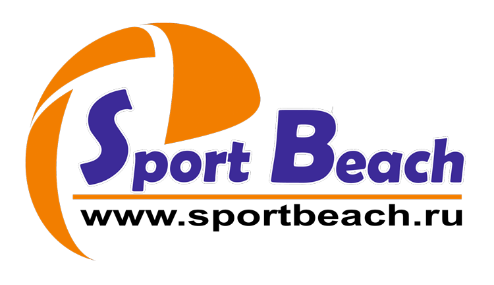 Название организации: Официальный сайт: _______________Отрасль: _____________Год основания: компании _____________Основатели команды: ________________Капитан: _______________Клубные цвета(корпоративные): _______Домашняя арена: __________Тренер: __________________№ФИО (полностью)*Должность/специализация*Гражданство (РФ/другое)E-mail* или добавочный номерЧисло, месяц, год рожденияСпортивные звания и достижения12345№КАПИТАН ФИО (полностью)Должность*Должность*Должность*Должность*E-mail, телефон1